Firefighter Occupation 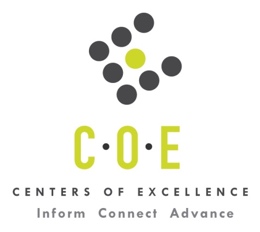 Labor Market Information ReportPrepared by the San Francisco Bay Center of Excellence for Labor Market ResearchJanuary 2018RecommendationAs stated in their application, the new Firefighter Academy Skills Certificate proposed by Santa Rosa Junior College (SJRC) is intended for both pre-service fire students and fire service professionals (volunteer and paid) to train in the approved state curriculum.  Therefore, when determining whether a labor market gap exists to warrant the addition of this new Certificate of Achievement, there is additional labor market information to consider. Comparing traditional annual openings at the regional level for firefighters to the supply shows an annual undersupply in the region of 83. However, there is an annual oversupply of 90 in the North Bay sub-region (Marin, Napa, Solano and Sonoma counties) since awards on both TOP 2133.50 Fire Academy and TOP 2133.00 Fire Technology should be included in the supply numbers. However, the number of currently employed firefighters in the North Bay is also important to gauge demand, since incumbent firefighters may need this certificate. With 1,025 firefighters employed in 2017 according to the EMSI 2017.4 data in the North Bay, it appears that there could be significant demand for this certificate for incumbent fire service professionals.This report also provides student outcomes data on employment and earnings for SJRC compared to other community colleges programs in the region and state and compared to all programs at the college and in the region. It is recommended that this data be reviewed to better understand how SJRC students on TOP 2133.50 Fire Academy and TOP 2133.00 Fire Technology are doing compared to students at the regional and state level in the same program areas.IntroductionThis report profiles the Firefighter occupation in the 12 county Bay Region and the North Bay for a new Firefighter Academy Skills Certificate.Firefighters (SOC 33-2011): Control and extinguish fires or respond to emergency situations where life, property, or the environment is at risk. Duties may include fire prevention, emergency medical service, hazardous material response, search and rescue, and disaster assistance.Entry-Level Educational Requirement: Postsecondary nondegree awardTraining Requirement: Long-term on-the-job trainingPercentage of Community College Award Holders or Some Postsecondary Coursework: 62%Occupational DemandTable 1. Employment Outlook for Firefighters in Bay RegionSource: EMSI 2017.4
Bay Region includes Alameda, Contra Costa, Marin, Monterey, Napa, San Benito, San Francisco, San Mateo, Santa Clara, Santa Cruz, Solano and Sonoma CountiesTable 2. Employment Outlook for Firefighters in North Bay Sub-RegionSource: EMSI 2017.4
North Sub-Region includes Marin, Napa, Solano and Sonoma CountiesJob Postings in Bay Region and North Bay Sub-RegionTable 3. Number of Job Postings by Occupation for latest 12 months (Jan 2017 – Dec 2017)Note: Online postings for firefighters are not very common in the Bay Region as shown by the numbers in the table below. However, job titles, employers, skills and certificates from these postings are provided in the report since there are no other currently available data sources to provide this kind of information.Source: Burning GlassTable 4. Top Job Titles for Firefighters for latest 12 months (Jan 2017 – Dec 2017)Source: Burning GlassIndustry ConcentrationTable 5. Industries hiring Firefighters in Bay RegionSource: EMSI 2017.4Table 6. Top Employers Posting Jobs in Bay Region and North Bay Sub-Region for latest 12 months (Jan 2017 – Dec 2017)Source: Burning GlassEducational SupplyIn the Bay region, there are two community colleges issuing 24 awards annually on TOP 2133.50 Fire Academy and 10 colleges issuing 440 awards annually on TOP 2133.00 Fire Technology. In the North Bay Sub-Region, SRJC is the only college community colleges issuing awards annually on TOP 2133.50 Fire Academy, issuing 23 awards on average over the past three years.  There are two colleges issuing 149 awards annually on TOP 2133.00 Fire Technology in the North Bay.Table 7a. Number of Certificates and Headcount on 2133.50 Fire AcademySource: Data Mart and LaunchboardTable 7b. Number of Degrees, Certificates and Headcount on 2133.00 Fire TechnologySource: Data Mart and LaunchboardGap AnalysisAs stated in the Recommendation section above, since this new certificate intends to serve both pre-service students and incumbent firefighters, additional labor market data is important for the gap analysis. Since only two community colleges are currently issuing certificates on 2133.50 Fire Academy, then it seems necessary to include awards on 2133.00 Fire Technology for supply determinations.  There are 547 annual openings in the Bay region with 464 annual awards for a gap of 83.  In the North Bay there are 82 annual openings with 172 annual awards for an oversupply of 90.  However, with over 1,000 firefighters currently employed in the North Bay from the EMSI 2017.4 data set for 2017, it appears that there could be significant demand for this certificate for incumbent fire service professionals.  In addition, since this certificate is also targeting volunteer firefighters, who may not be captured in the EMSI data, then the demand may be even greater.Student OutcomesLooking at Launchboard for employment outcomes data shows that students who took courses on the Fire Academy TOP code 2133.50 at Santa Rosa Junior College did well in terms of employment outcomes as compared with students in the region or state on that TOP code or with students across all SJRC programs in 2014-15. The two tables below summarize those outcomes for TOP 2133.50 Fire Academy and TOP 2133.00 Fire Technology program areas.  The following are highlights for some of the results in Table 8a for TOP 2133.50 Fire Academy:Students, who took courses on TOP 2133.50 at SJRC, were employed four quarters after exit at higher rates (88% vs 71%) and earned more money (80% more) than students who took courses across all TOP codes at SJRC.  Median earnings two quarters after exit were significantly lower for SJRC students who took courses on TOP 2133.50 than compared to the region or state on that same TOP code. Table 8a. Four Employment Outcomes Metrics for Students Who Took Courses on TOP 2133.50 Fire AcademySource: LaunchboardTable 8b. Four Employment Outcomes Metrics for Students Who Took Courses on TOP 2133.00 Fire TechnologySource: LaunchboardSkills & CertificationsTable 9. Top Skills and Certifications for Firefighters in the Bay Region (Dec 2017 – Jan 2017)Note: 43% of records have been excluded because they do not include a certification. As a result, the chart below may not be representative of the full sample.Source: Burning GlassMethodologyOccupations for this report were identified by use of skills listed in O*Net descriptions and job descriptions in Burning Glass. Labor demand data is sourced from Economic Modeling Specialists International (EMSI) occupation data and Burning Glass job postings data. Educational supply and student outcomes data is retrieved from multiple, including CTE Launchboard and CCCCO Data Mart. SourcesO*Net OnlineLabor Insight/Jobs (Burning Glass) Economic Modeling Specialists International (EMSI)  CTE LaunchBoard www.calpassplus.org/Launchboard/ Statewide CTE Outcomes SurveyEmployment Development Department Unemployment Insurance DatasetLiving Insight Center for Community Economic DevelopmentChancellor’s Office MIS systemContactsFor more information, please contact:Karen Beltramo, Data Research Analyst, for Bay Area Community College Consortium (BACCC) and Centers of Excellence (CoE), karen@baccc.net or (831) 332-1253John Carrese, Director San Francisco Bay Center of Excellence for Labor Market Research (hosted at City College of San Francisco), jcarrese@ccsf.edu or (415) 452-5529Occupation 2016 Jobs2021 Jobs5-Yr Change5-Yr % Change5-Year OpeningsAnnual Openings10% Hourly WageMedianHourly WagesFirefighters6,8697,3064376%2,284547$22.80$40.25Occupation 2016 Jobs2021 Jobs5-Yr Change5-Yr % Change5-Year OpeningsAnnual Openings10% Hourly WageMedianHourly WagesFirefighters1,0251,086616%33882$15.35$32.53Occupations 8 digit SOC levelBay RegionNorth BayMunicipal Firefighters (33-2011.01)5311Forest Firefighters (33-2011.02)80Total6111Common TitleBay RegionNorth BayFirefighter3910Fire Technician 40Industry – 6 Digit NAICS (North American Industry Classification) CodesJobs in Industry (2016)Jobs in Industry (2021)% Change (2016-21)% in Industry (2016)Local Government, Excluding Education and Hospitals (903999)6,4546,8666%93.9%All Other Support Services (561990)8274 (10%)1.2%Federal Government, Civilian, Excluding Postal Service (901199)78780%1.1%State Government, Excluding Education and Hospitals (902999)76794%1.1%Convention and Trade Show Organizers (561920)677816%1.0%Packaging and Labeling Services (561910)374830%0.5%R&D in the Physical, Engineering & Life Sciences (except Nantechnology & Biotech) (541715)12120%0.2%EmployerBayEmployerNorth BayDepartment of The Army6National Park Service4National Park Service4River Rock Casino1City of Palo Alto3Department of the Interior1SF Public Utilities Commission3City of Vallejo1Santa Clara County Fire Department3City of Calistoga1CollegeSub-RegionCC Headcount (2015-16)Certificates or Other Credit Awards (Annual Average 2014-17)ChabotEast Bay340FoothillSilicon Valley3680HartnellSC & Monterey5470MerrittEast Bay850Los MedanosEast Bay341MissionSilicon Valley410MontereySC & Monterey900San MateoMid-Peninsula630Santa RosaNorth Bay7323Total for Bay RegionTotal for Bay Region1,33524Total for North BayTotal for North Bay7323CollegeSub-RegionCC Headcount (2015-16)Associate DegreesCertificates or Other Credit AwardsTotal Awards (Annual Average 2014-17)CabrilloSC & Monterey1,13820121ChabotEast Bay21012214GavilanSilicon Valley1,112000Las PositasEast Bay222101121Los MedanosEast Bay302246387MissionSilicon Valley44527027MontereySC & Monterey553224OhloneEast Bay106000San FranciscoMid-Peninsula415145670San MateoMid-Peninsula233242347Santa RosaNorth Bay64632102134SolanoNorth Bay14410515Total for Bay RegionTotal for Bay Region5,526175265440Total for North BayTotal for North Bay789421071492014-15Bay Region (All Programs)Santa Rosa (All ProgramsState (2133.50)Bay Region (2133.50)Santa Rosa (2133.50)Top Performing College in Bay Region (2133.50)Top Performing College in Bay Region (2133.50)% Employed Four Quarters After Exit68%71%86%84%88%Chabot100%Median Earnings Two Quarters After Exit$12,640$9,200$27,330$29,285$16,570Foothill$38,625Median % Change in Earnings37%39%15%25%52%Monterey211%% of Students Earning a Living Wage51%51%80%85%Insufficient data to calculateFoothill90%2014-15Bay Region (All Programs)Santa Rosa (All ProgramsState (2133.00)Bay Region (2133.00)Santa Rosa (2133.00)Top Performing College in Bay Region (2133.00)Top Performing College in Bay Region (2133.00)% Employed Four Quarters After Exit68%71%76%80%81%Gavilan & Solano88%Median Earnings Two Quarters After Exit$12,640$9,200$13,695$12,715$14,960Gavilan$22,320Median % Change in Earnings37%39%37%60%46%Las Positas228%% of Students Earning a Living Wage51%51%64%60%69%Gavilan85%SkillLatest 12 Mos. PostingsCertification Latest 12 Mos. PostingsInspection16Emergency Medical Technician (EMT)23Life Support11Firefighter15Fire Suppression9Certified Patient Account Technician12Cardiopulmonary Resuscitation (CPR)7Paramedic Certification11Emergency Medical Care7Commercial Driver’s License5Public Health and Safety5First Aid CPR AED4National Registry of Emergency Medical Technicians (NREMT)4